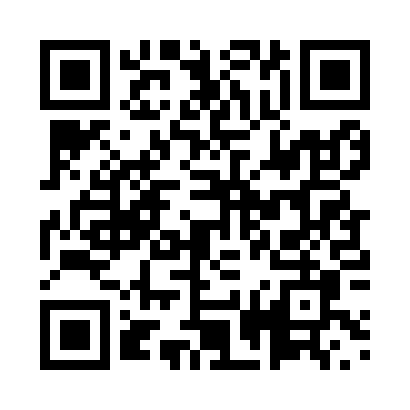 Prayer times for Ta’if, Saudi ArabiaMon 1 Apr 2024 - Tue 30 Apr 2024High Latitude Method: NonePrayer Calculation Method: Umm al-Qura, MakkahAsar Calculation Method: ShafiPrayer times provided by https://www.salahtimes.comDateDayFajrSunriseDhuhrAsrMaghribIsha1Mon4:546:1112:223:476:338:332Tue4:536:1012:223:476:348:343Wed4:526:0912:223:476:348:344Thu4:516:0912:213:466:348:345Fri4:506:0812:213:466:348:346Sat4:496:0712:213:466:358:357Sun4:486:0612:203:456:358:358Mon4:476:0512:203:456:358:359Tue4:466:0412:203:456:368:3610Wed4:466:0312:203:446:368:3611Thu4:456:0212:193:446:368:3612Fri4:446:0212:193:436:378:0713Sat4:436:0112:193:436:378:0714Sun4:426:0012:193:436:378:0715Mon4:415:5912:183:426:388:0816Tue4:405:5812:183:426:388:0817Wed4:395:5712:183:426:388:0818Thu4:385:5712:183:416:398:0919Fri4:375:5612:173:416:398:0920Sat4:365:5512:173:406:398:0921Sun4:355:5412:173:406:408:1022Mon4:345:5412:173:406:408:1023Tue4:335:5312:173:396:418:1124Wed4:325:5212:163:396:418:1125Thu4:315:5112:163:386:418:1126Fri4:305:5112:163:386:428:1227Sat4:305:5012:163:386:428:1228Sun4:295:4912:163:376:428:1229Mon4:285:4912:163:376:438:1330Tue4:275:4812:163:376:438:13